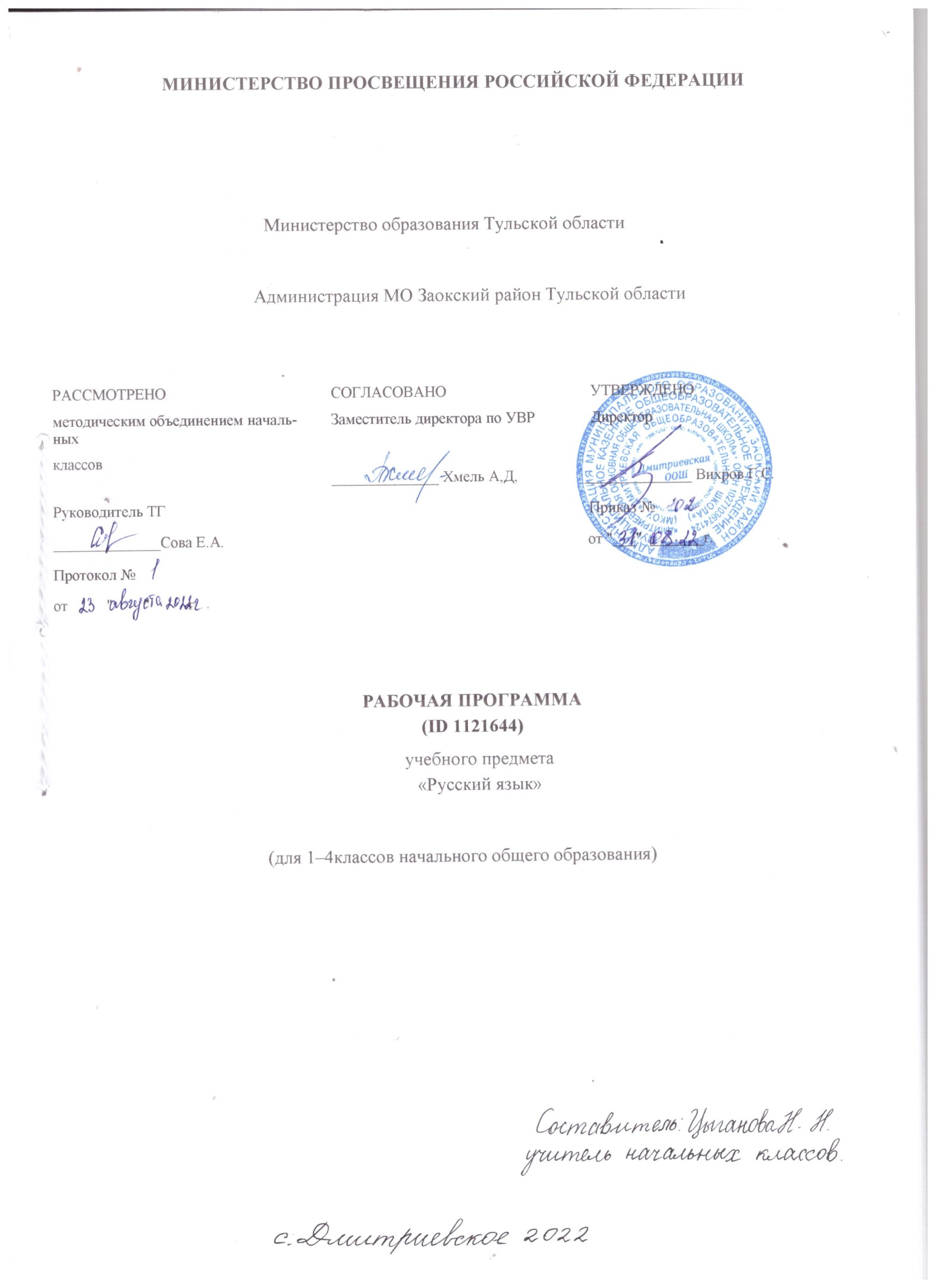 ПОЯСНИТЕЛЬНАЯ ЗАПИСКАРабочая программа учебного предмета «Русский язык» для обучающихся 1 классов на уровне начального общего образования составлена на основе Требований к результатам освоения программы начального общего образования Федерального государственного образовательного стандарта начального общего образования (далее – ФГОС НОО), а также ориентирована на целевые приоритеты, сформулированные в Примерной программе воспитания.ОБЩАЯ ХАРАКТЕРИСТИКА УЧЕБНОГО ПРЕДМЕТА «РУССКИЙ ЯЗЫК»Русский язык является основой всего процесса обучения в начальной школе, успехи в его изучении во многом определяют результаты обучающихся по другим предметам. Русский язык как средство познания действительности обеспечивает развитие интеллектуальных и творческих способностей младших школьников, формирует умения извлекать и анализировать информацию из различных текстов, навыки самостоятельной учебной деятельности. Предмет «Русский язык» обладает значительным потенциалом в развитии функциональной грамотности младших школьников, особенно таких её компонентов, как языковая, коммуникативная, читательская, общекультурная и социальная грамотность. Первичное знакомство с системой русского языка, богатством его выразительных возможностей, развитие умения правильно и эффективно использовать русский язык в различных сферах и ситуациях общения способствуют успешной социализации младшего школьника. Русский язык, выполняя свои базовые функции общения и выражения мысли, обеспечивает межличностное и социальное взаимодействие, участвует в формировании самосознания и мировоззрения личности, является важнейшим средством хранения и передачи информации, культурных традиций, истории русского народа и других народов России. Свободное владение языком, умение выбирать нужные языковые средства во многом определяют возможность адекватного самовыражения взглядов, мыслей, чувств, проявления себя в различных жизненно важных для человека областях. Изучение русского языка обладает огромным потенциалом присвоения традиционных социокультурных и духовно-нравственных ценностей, принятых в обществе правил и норм поведения, в том числе речевого, что способствует формированию внутренней позиции личности. Личностные достижения младшего школьника непосредственно связаны с осознанием языка как явления национальной культуры, пониманием связи языка и мировоззрения народа. Значимыми личностными результатами являются развитие устойчивого познавательного интереса к изучению русского языка, формирование ответственности за сохранение чистоты русского языка. Достижение этих личностных результатов – длительный процесс, разворачивающийся на протяжении изучения содержания предмета.Центральной идеей конструирования содержания и планируемых результатов обучения является признание равной значимости работы по изучению системы языка и работы по совершенствованию речи младших школьников. Языковой материал призван сформировать первоначальные представления о структуре русского языка, способствовать усвоению норм русского литературного языка, орфографических и пунктуационных правил. Развитие устной и письменной речи младших школьников направлено на решение практической задачи развития всех видов речевой деятельности, отработку навыков использования усвоенных норм русского литературного языка, речевых норм и правил речевого этикета в процессе устного и письменного общения. Ряд задач по совершенствованию речевой деятельности решаются совместно с учебным предметом «Литературное чтение».Общее число часов, отведённых на изучение «Русского языка», в 1 классе – 165 ч.Рабочая программа по русскому языку составлена с учетом модуля «Школьный урок» рабочей программы воспитания.Модуль «Школьный урок»Урок находится в пространстве воспитания, а вместе они являются одним целым и решают одну ключевую задачу - развитие ребенка. Одной из задач, направленной на достижение цели воспитания, сегодня является усиление воспитательного потенциала образовательного процесса. В соответствии с Законом "Об образовании в Российской Федерации" (в редакции от 31 июля 2020 г) воспитание должно стать составной частью всех образовательных программ, включая программы учебных курсов и дисциплин.Приоритетные идеи развития воспитательного потенциала урока, включают систему взаимосвязанных, взаимодополняющих видов деятельности в рамках урока, а именно интеграцию различных форм и видов деятельности, работающих на расширение возможностей реализации воспитательного потенциала обучения и воспитания.Реализация воспитательного потенциала урока предполагает следующее:- специально разработанные занятия – событийные уроки, посвященные историческим датам и событиям, онлайн - экскурсии, которые, расширяют образовательное пространство предмета, воспитывают уважение к историческим личностям, людям науки, любовь к прекрасному, к природе, к родному краю;-   интерактивный формат занятий в краеведческом музее, который способствует эффективному погружению в тему урока;-  применение на уроке интерактивных форм работы учащихся: интеллектуальных игр, дискуссий, групповой работы и работы в парах, которые повышают познавательную мотивацию, дают возможность приобрести опыт ведения конструктивного диалога, учат командной работе и взаимодействию с другими обучающимися. Виртуальные экскурсии – открывают возможность ознакомление с социально-значимыми, культурными объектами с использованием современных коммуникационных технологий.-   использование ИКТ и дистанционных образовательных технологий обучения, обеспечивающих современные активности обучающихся (программы-тренажеры, тесты, зачеты в электронных приложениях, мультимедийные презентации, онлайн-диктанты, научно-популярные передачи, фильмы, обучающие сайты, уроки онлайн, видеолекции, онлайн-конференции и др.);-  использование воспитательных возможностей содержания учебного предмета через демонстрацию детям примеров ответственного, гражданского поведения, проявления человеколюбия и добросердечности, перевод содержания с уровня знаний на уровень личностных смыслов, восприятие ценностей через подбор соответствующих текстов для чтения, задач для решения, проблемных ситуаций для обсуждения в классе, анализ поступков людей, историй судеб, комментарии к происходящим в мире событиям.Используемые нами механизмы организации учебной деятельности способствуют развитию навыка сотрудничества, коммуникации, социальной ответственности, способность критически мыслить, оперативно и качественно решать проблемы; воспитывается ценностное отношение к миру.Уровень начального общего образования (воспитание детей младшего школьного возраста (1-4 классы)Целевые приоритетыЦелевым приоритетом является создание благоприятных условий для усвоения обучающимися социально значимых знаний – знаний основных норм и традиций того общества, в котором они живут. К наиболее важным из них относятся следующие:-  быть любящим, послушным и отзывчивым сыном (дочерью), братом (сестрой), внуком (внучкой);-  уважать старших и заботиться о младших членах семьи;-  выполнять посильную для обучающегося домашнюю работу, помогая старшим;-   быть трудолюбивым, следуя принципу «делу — время, потехе — час» как в учебных занятиях, так и в домашних делах, доводить начатое дело до конца;-   знать и любить свою Родину – свой родной дом, двор, улицу, город, село, свою страну;-  беречь и охранять природу (ухаживать за комнатными растениями в классе или дома, заботиться о своих домашних питомцах и, по возможности, о бездомных животных в своем дворе; подкармливать птиц в морозные зимы;-   не засорять бытовым мусором улицы, леса, водоемы);-   проявлять миролюбие – не затевать конфликтов и стремиться решать спорные вопросы, не прибегая к силе;-    стремиться узнавать что-то новое, проявлять любознательность, ценить знания;-   быть вежливым и опрятным, скромным и приветливым;-   соблюдать правила личной гигиены, режим дня, вести здоровый образ жизни;-  относиться к людям иной национальной или религиозной принадлежности, иного имущественного положения, людям с ограниченными возможностями здоровья; ÿ быть уверенным в себе, открытым и общительным, не стесняться быть в чем-то непохожим на других ребят; уметь ставить перед собой цели и проявлять инициативу, отстаивать свое мнение и действовать самостоятельно, без помощи старших.ЦЕЛИ ИЗУЧЕНИЯ УЧЕБНОГО ПРЕДМЕТА "РУССКИЙ ЯЗЫК"В начальной школе изучение русского языка имеет особое значение в развитии младшего школьника. Приобретённые им знания, опыт выполнения предметных и универсальных действий на материале русского языка станут фундаментом обучения в основном звене школы, а также будут востребованы в жизни.Изучение русского языка в начальной школе направлено на достижение следующих целей:– приобретение младшими школьниками первоначальных представлений о многообразии языков и культур на территории Российской Федерации, о языке как одной из главных духовно‐нравственных ценностей народа; понимание роли языка как основного средства общения; осознание значения русского языка как государственного языка Российской Федерации; пони‐мание роли русского языка как языка межнационального общения; осознание правильной устной и письменной речи как показателя общей культуры человека;– овладение основными видами речевой деятельности на основе первоначальных представлений о нормах современного русского литературного языка: аудированием, говорением, чтением, письмом;– овладение первоначальными научными представлениями о системе русского языка: 
фонетике, графике, лексике, морфемике, морфологии и синтаксисе; об основных единицах языка, их признаках и особенностях употребления в речи; использование в речевой деятельности норм современного русского литературного языка (орфоэпических, лексических, грамматических, орфографических, пунктуационных) и речевого этикета;– развитие функциональной грамотности, готовности к успешному взаимодействию с изменяющимся миром и дальнейшему успешному образованию.В начальной школе изучение русского языка имеет особое значение в развитии младшего школьника. Приобретённые им знания, опыт выполнения предметных и универсальных действий на материале русского языка станут фундаментом обучения в основном звене школы, а также будут востребованы в жизни.Изучение русского языка в начальной школе направлено на достижение следующих целей:– приобретение младшими школьниками первоначальных представлений о многообразии языков и культур на территории Российской Федерации, о языке как одной из главных духовно‐нравственных ценностей народа; понимание роли языка как основного средства общения; осознание значения русского языка как государственного языка Российской Федерации; пони‐мание роли русского языка как языка межнационального общения; осознание правильной устной и письменной речи как показателя общей культуры человека;– овладение основными видами речевой деятельности на основе первоначальных представлений о нормах современного русского литературного языка: аудировнием, говорением, чтением, письмом;– овладение первоначальными научными представлениями о системе русского языка: 
фонетике, графике, лексике, морфемике, морфологии и синтаксисе; об основных единицах языка, их признаках и особенностях употребления в речи; использование в речевой деятельности норм современного русского литературного языка (орфоэпических, лексических, грамматических, орфографических, пунктуационных) и речевого этикета;– развитие функциональной грамотности, готовности к успешному взаимодействию с изменяющимся миром и дальнейшему успешному образованию.СОДЕРЖАНИЕ УЧЕБНОГО ПРЕДМЕТАОбучение грамотеРазвитие речи Составление небольших рассказов повествовательного характера по серии сюжетных картинок, материалам собственных игр, занятий, наблюдений. Понимание текста при его прослушивании и при самостоятельном чтении вслух.Слово и предложение Различение слова и предложения. Работа с предложением: выделение слов, изменение их порядка. Восприятие слова как объекта изучения, материала для анализа. Наблюдение над значением слова.Фонетика Звуки речи. Единство звукового состава слова и его значения. Установление последовательности звуков в слове и  количества звуков. Сопоставление слов, различающихся одним или несколькими звуками. Звуковой анализ слова, работа со звуковыми моделями: построение модели звукового состава слова, подбор слов, соответствующих заданной модели. Различение гласных и согласных звуков, гласных ударных и безударных, согласных твёрдых и мягких, звонких и глухих. Определение места ударения. Слог как минимальная произносительная единица. Количество слогов в слове. Ударный слог.Графика Различение звука и буквы: буква как знак звука. Слоговой принцип русской графики. Буквы гласных как показатель твёрдости – мягкости согласных звуков. Функции букв е, ё, ю, я. Мягкий знак как показатель мягкости предшествующего согласного звука в конце слова. Последовательность букв в русском алфавите.Чтение Слоговое чтение (ориентация на букву, обозначающую гласный звук).  Плавное слоговое чтение и чтение целыми словами со скоростью, соответствующей индивидуальному темпу. Чтение с интонациями и паузами в соответствии со знаками препинания. Осознанное чтение слов, словосочетаний, предложений. Выразительное чтение на материале небольших прозаических текстов и стихотворений. Орфоэпическое чтение (при переходе к чтению целыми словами). Орфографическое чтение (проговаривание) как средство самоконтроля при письме под диктовку и при списывании.Письмо Ориентация на пространстве листа в тетради и на пространстве классной доски. Гигиенические требования, которые необходимо соблюдать во время письма. Начертание письменных прописных и строчных букв. Письмо букв, буквосочетаний, слогов, слов, предложений с соблюдением гигиенических норм. Письмо разборчивым, аккуратным почерком. Письмо под диктовку слов и предложений, написание которых не расходится с их произношением. Приёмы и последовательность правильного списывания текста. Функция небуквенных графических средств: пробела между словами, знака переноса.Орфография и пунктуацияПравила правописания и их применение: раздельное написание слов; обозначение гласных после шипящих в сочетаниях жи, ши (в положении под ударением), ча, ща, чу, щу; прописная буква в начале предложения, в именах собственных (имена людей, клички животных); перенос слов по слогам без стечения согласных; знаки препинания в конце предложения.СИСТЕМАТИЧЕСКИЙ КУРСОбщие сведения о языке Язык как основное средство человеческого общения.  Цели и ситуации общения.Фонетика Звуки речи. Гласные и согласные звуки, их различение. Ударение в слове. Гласные ударные и безударные. Твёрдые и мягкие согласные звуки, их различение. Звонкие и глухие согласные звуки, их различение. Согласный звук [й’] и гласный звук [и]. Шипящие [ж], [ш], [ч’], [щ’]. Слог. Количество слогов в слове. Ударный слог. Деление слов на слоги (простые случаи, без стечения согласных).Графика Звук и буква. Различение звуков и букв. Обозначение на письме твёрдости согласных звуков буквами а, о, у, ы, э; слова с буквой э. Обозначение на письме мягкости согласных звуков буквами е, ё, ю, я, и. Функции букв е, ё, ю, я. Мягкий знак как показатель мягкости предшествующего согласного звука в конце слова. Установление соотношения звукового и буквенного состава слова в словах типа стол, конь. Небуквенные графические средства: пробел между словами, знак переноса. Русский алфавит: правильное название букв, их последовательность. Использование алфавита для упорядочения списка слов.Орфоэпия Произношение звуков и сочетаний звуков, ударение в словах в соответствии с нормами современного русского литературного языка (на ограниченном перечне слов, отрабатываемом в учебнике).Лексика Слово как единица языка (ознакомление). Слово как название предмета, признака предмета, действия предмета (ознакомление). Выявление слов, значение которых требует уточнения.Синтаксис Предложение как единица языка (ознакомление). Слово, предложение (наблюдение над сходством и различием). Установление связи слов в предложении при помощи смысловых вопросов.Восстановление деформированных предложений. Составление предложений из набора форм слов.Орфография и пунктуация Правила правописания и их применение:–  раздельное написание слов в предложении;– прописная буква в начале предложения и в именах собственных: в именах и фамилиях людей, кличках животных;– перенос слов (без учёта морфемного членения слова);– гласные после шипящих в сочетаниях жи, ши (в положении под ударением), ча, ща, чу, щу;– сочетания чк, чн;– слова с непроверяемыми гласными и согласными (перечень слов в орфографическом словаре учебника);– знаки препинания в конце предложения: точка, вопросительный и восклицательный знаки. Алгоритм списывания текста.Развитие речи Речь как основная форма общения между людьми. Текст как единица речи (ознакомление). Ситуация общения: цель общения, с кем и где происходит общение. Ситуации устного общения (чтение диалогов по ролям, просмотр видеоматериалов, прослушивание аудиозаписи). Нормы речевого этикета в ситуациях учебного и бытового общения (приветствие, прощание, извинение, благодарность, обращение с просьбой).ПЛАНИРУЕМЫЕ ОБРАЗОВАТЕЛЬНЫЕ РЕЗУЛЬТАТЫИзучение русского языка в 1 классе направлено на достижение обучающимися личностных, метапредметных и предметных результатов освоения учебного предмета.ЛИЧНОСТНЫЕ РЕЗУЛЬТАТЫВ результате изучения предмета «Русский язык» в начальной школе у обучающегося будут сформированы следующие личностные новообразования гражданско-патриотического воспитания:– становление ценностного отношения к своей Родине – России, в том числе через изучение русского языка, отражающего историю и культуру страны;– осознание своей этнокультурной и российской гражданской идентичности, понимание роли русского языка как государственного языка Российской Федерации и языка межнационального общения народов России;– сопричастность к прошлому, настоящему и будущему своей страны и родного края, в том числе через обсуждение ситуаций при работе с художественными произведениями;– уважение к своему и другим народам, формируемое в том числе на основе примеров из художественных произведений;– первоначальные представления о человеке как члене общества, о правах и ответственности, уважении и достоинстве человека, о нравственно-этических нормах поведения и правилах межличностных отношений, в том числе отражённых в художественных произведениях; духовно-нравственного воспитания:– признание индивидуальности каждого человека с опорой на собственный жизненный и читательский опыт;– проявление сопереживания, уважения и доброжелательности, в том числе с использованием адекватных языковых средств для выражения своего состояния и чувств;– неприятие любых форм поведения, направленных на причинение физического и морального вреда другим людям (в том числе связанного с использованием недопустимых средств языка); эстетического воспитания:– уважительное отношение и интерес к художественной культуре, восприимчивость к разным видам искусства, традициям и творчеству своего и других народов;– стремление к самовыражению в разных видах художественной деятельности, в том числе в искусстве слова; осознание важности русского языка как средства общения и самовыражения; физического воспитания, формирования культуры здоровья и эмоционального благополучия:– соблюдение правил здорового и безопасного (для себя и других людей) образа жизни в окружающей среде (в том числе информационной) при поиске дополнительной информации в процессе языкового образования;– бережное отношение к физическому и психическому здоровью, проявляющееся в выборе приемлемых способов речевого самовыражения и соблюдении норм речевого этикета и правил общения; трудового воспитания:– осознание ценности труда в жизни человека и общества (в том числе благодаря примерам из художественных произведений), ответственное потребление и бережное отношение к результатам труда, навыки участия в различных видах трудовой деятельности, интерес к различным профессиям, возникающий при обсуждении примеров из художественных произведений; экологического воспитания:– бережное отношение к природе, формируемое в процессе работы с текстами;– неприятие действий, приносящих ей вред; ценности научного познания:– первоначальные представления о научной картине мира (в том числе первоначальные представления о системе языка как одной из составляющих целостной научной картины мира);– познавательные интересы, активность, инициативность, любознательность и самостоятельность в познании, в том числе познавательный интерес к изучению русского языка, активность и самостоятельность в его познании.МЕТАПРЕДМЕТНЫЕ РЕЗУЛЬТАТЫВ результате изучения предмета «Русский язык» в начальной школе у обучающегося будут сформированы следующие познавательные универсальные учебные действия.Базовые логические действия:– сравнивать различные языковые единицы (звуки, слова, предложения, тексты), устанавливать основания для сравнения языковых единиц (частеречная принадлежность, грамматический признак, лексическое значение и др.); устанавливать аналогии языковых единиц;– объединять объекты (языковые единицы) по определённому признаку;– определять существенный признак для классификации языковых единиц (звуков, частей речи, предложений, текстов); классифицировать языковые единицы;– находить в языковом материале закономерности и противоречия на основе предложенного учителем алгоритма наблюдения; анализировать алгоритм действий при работе с языковыми единицами, самостоятельно выделять учебные операции при анализе языковых единиц;– выявлять недостаток информации для решения учебной и практической задачи на основе предложенного алгоритма, формулировать запрос на дополнительную информацию;– устанавливать причинно-следственные связи в ситуациях наблюдения за языковым материалом, делать выводы.Базовые исследовательские действия:– с помощью учителя формулировать цель, планировать изменения языкового объекта, речевой ситуации;– сравнивать несколько вариантов выполнения задания, выбирать наиболее подходящий (на основе предложенных критериев);– проводить по предложенному плану несложное лингвистическое мини-исследование, выполнять по предложенному плану проектное задание;– формулировать выводы и подкреплять их доказательствами на основе результатов проведённого наблюдения за языковым материалом (классификации, сравнения, исследования); формулировать с помощью учителя вопросы в процессе анализа предложенного языкового материала;– прогнозировать возможное развитие процессов, событий и их последствия в аналогичных или сходных ситуациях.Работа с информацией:– выбирать источник получения информации: нужный словарь для получения запрашиваемой информации, для уточнения;– согласно заданному алгоритму находить представленную в явном виде информацию в предложенном источнике: в словарях, справочниках;– распознавать достоверную и недостоверную информацию самостоятельно или на основании предложенного учителем способа её проверки (обращаясь к словарям, справочникам, учебнику);– соблюдать с помощью взрослых (педагогических работников, родителей, законных представителей) правила информационной безопасности при поиске информации в Интернете (информации о написании и произношении слова, о значении слова, о происхождении слова, о синонимах слова);– анализировать и создавать текстовую, видео, графическую, звуковую информацию в соответствии с учебной задачей;– понимать лингвистическую информацию, зафиксированную в виде таблиц, схем; самостоятельно создавать схемы, таблицы для представления лингвистической информации.К концу обучения в начальной школе у обучающегося формируются коммуникативные универсальные учебные действия Общение:– воспринимать и формулировать суждения, выражать эмоции в соответствии с целями и условиями общения в знакомой среде;– проявлять уважительное отношение к собеседнику, соблюдать правила ведения диалоги и дискуссии;– признавать возможность существования разных точек зрения;– корректно и аргументированно высказывать своё  мнение;– строить речевое высказывание в соответствии с поставленной задачей;– создавать устные и письменные тексты (описание, рассуждение, повествование) в соответствии с речевой ситуацией;– готовить небольшие публичные выступления о результатах парной и групповой работы, о результатах наблюдения, выполненного мини-исследования, проектного задания;– подбирать иллюстративный материал (рисунки, фото, плакаты) к тексту выступления.К концу обучения в начальной школе у обучающегося формируются регулятивные универсальные учебные действия.Самоорганизация:– планировать действия по решению учебной задачи для получения результата;– выстраивать последовательность выбранных действий.Самоконтроль:– устанавливать причины успеха/неудач учебной деятельности;– корректировать свои учебные действия для преодоления речевых и орфографических ошибок;– соотносить результат деятельности с поставленной учебной задачей по выделению, характеристике, использованию языковых единиц;– находить ошибку, допущенную при работе с языковым материалом, находить орфографическую и пунктуационную ошибку;– сравнивать результаты своей деятельности и деятельности одноклассников, объективно оценивать их по предложенным критериям.Совместная деятельность:– формулировать краткосрочные и долгосрочные цели (индивидуальные с учётом участия в коллективных задачах) в стандартной (типовой) ситуации на основе предложенного учителем формата планирования, распределения промежуточных шагов и сроков;– принимать цель совместной деятельности, коллективно строить действия по её достижению: распределять роли, договариваться, обсуждать процесс и результат совместной работы;– проявлять готовность руководить, выполнять поручения, подчиняться, самостоятельно разрешать конфликты;– ответственно выполнять свою часть работы;– оценивать свой вклад в общий результат;– выполнять совместные проектные задания с опорой на предложенные образец.ПРЕДМЕТНЫЕ РЕЗУЛЬТАТЫК концу обучения в первом классе обучающийся научится:– различать слово и предложение; вычленять слова из предложений;– вычленять звуки из слова;– различать гласные и согласные звуки (в том числе различать в слове согласный звук [й’] и гласный звук [и]);– различать ударные и безударные гласные звуки;– различать согласные звуки: мягкие и твёрдые, звонкие и глухие (вне слова и в слове);– различать понятия «звук» и «буква»;– определять количество слогов в слове; делить слова на слоги (простые случаи: слова без стечения согласных); определять в слове ударный слог;– обозначать на письме мягкость согласных звуков буквами е, ё, ю, я и буквой ь в конце слова;– правильно называть буквы русского алфавита; использовать знание последовательности букв русского алфавита для упорядочения небольшого списка слов;– писать аккуратным разборчивым почерком без искажений прописные и строчные буквы, соединения букв, слова;– применять изученные правила правописания: раздельное написание слов в предложении; знаки препинания в конце предложения: точка, вопросительный и восклицательный знаки; прописная буква в начале предложения и в именах собственных (имена, фамилии, клички животных); перенос слов по слогам (простые случаи: слова из слогов типа «согласный + гласный»); гласные после шипящих в сочетаниях жи, ши (в положении под ударением), ча, ща, чу, щу; непроверяемые гласные и согласные (перечень слов в орфографическом словаре учебника);– правильно списывать (без пропусков и искажений букв) слова и предложения, тексты объёмом не более 25 слов;– писать под диктовку (без пропусков и искажений букв) слова, предложения из  3–5  слов, тексты  объёмом  не  более 20 слов, правописание которых не расходится с произношением;– находить и исправлять ошибки на изученные правила, описки;– понимать прослушанный текст;– читать вслух и про себя (с пониманием) короткие тексты с соблюдением интонации и пауз в соответствии со знаками препинания в конце предложения;– находить в тексте слова, значение которых требует уточнения;– составлять предложение из набора форм слов;– устно составлять текст из 3–5 предложений по сюжетным картинкам и наблюдениям;– использовать изученные понятия в процессе решения учебных задач.ТЕМАТИЧЕСКОЕ ПЛАНИРОВАНИЕПОУРОЧНОЕ ПЛАНИРОВАНИЕУЧЕБНО-МЕТОДИЧЕСКОЕ ОБЕСПЕЧЕНИЕ ОБРАЗОВАТЕЛЬНОГО ПРОЦЕССАОбязательные учебные материалы для ученикаКанакина В.П.; Горецкий В.Г.; Русский язык. Учебник. 1 класс. Акционерное общество «Издательство «Просвещение»; Введите свой вариант:Методические материалы для учителя1. «Единое окно доступа к образовательным ресурсам» – http://windows.edu/ru 
2. «Единая коллекция цифровых образовательных ресурсов» – http://school-collektion.edu/ru 
3. «Федеральный центр информационных образовательных ресурсов» – http://fcior.edu.ru, 
http://eor.edu.ru 
4. Каталог образовательных ресурсов сети Интернет для школы – http://katalog.iot.ru/ 
5. Библиотека материалов для начальной школы – http://www.nachalka.com/biblioteka 
6. Mеtodkabinet.eu: информационно-методический кабинет – http://www.metodkabinet.eu/ 
7. Каталог образовательных ресурсов сети «Интернет» – http://catalog.iot.ru 
8. Российский образовательный портал – http://www.school.edu.ru 
9. Портал «Российское образование – http://www.edu.ru Образовательные Интернет-порталы 
1. Сайт Министерства образования и науки РФ – http://www.mon.gov.ru 
2. Сайт Рособразования http://www.ed.gov.ru 
3. Федеральный портал «Российское образование» – http://www.edu.ru 
4. Российский образовательный портал – http://www.school.edu.ru 
5. Федеральный Государственный Образовательный Стандарт – http://standart.edu.ru/ 
6. Портал "Начальная школа" – http://nachalka.edu.ru/ 
7. Портал "Введение ФГОС НОО" – http://nachalka.seminfo.ru/ 
8. Каталог учебных изданий, электронного оборудования и электронных образовательных ресурсов для общего образования – http://www.ndce.edu.ru 
9. Школьный портал – http://www.portalschool.ru 
10. Федеральный портал «Информационно-коммуникационные технологии в образовании» – http://www.ict.edu.ru 
11. Российский портал открытого образования – http://www.opennet.edu.ru 
12. Фестиваль педагогических идей – http://festival.1september.ru 
13. Портал Math.ru: библиотека, медиатека, олимпиады, задачи, научные школы, история математики http://www.math.ru 
14. Газета «Математика» Издательский Дом «Первое сентября» – http://www.math.1september.ru 15. Математика в школе – консультационный центр – http://www.school.msu.ru 
16. Сайт «Я иду на урок русского языка» и электронная версия газеты «Русский язык» –
http://www.rus.1september.ru 
17. Коллекция «Мировая художественная культура» – http://www.art.september.ru 
18. Музыкальная коллекция Российского общеобразовательного портала – http://www.musik.edu.ru 19. Портал «Музеи России» – http://www.museum.ru 
20. Учительская газета – www.ug.ru 
21. Журнал «Начальная школа» – www.openworld/school 
22. Газета «1 сентября» – www.1september.ruЦифровые образовательные ресурсы и ресурсы сети интернет1. Для учащихся https://www.uchportal.ru/load/47-2-2 http://school-collection.edu.ru/ http://um-razum.ru/load/uchebnye_prezentacii/nachalnaja_shkola/18 
http://internet.chgk.info/ http://www.vbg.ru/~kvint/im.htm 
Детский интеллектуальный клуб "Квинт". "Интеллектуальный марафон"
2. Музыкальный клубhttp://www.realmusic.ru/ http://www.jokeclub.ru/ 
3. Сайты детских писателей.http://www.mccme.ru/~dima/erunda/naoborot/index.htm – "Всё наоборот" – стихи для детей, собранные Григорием Кружковым. http://www.sf.mksat.net/vk/krapivin_index.htm – Писатель Владислав Крапивин. http://www.literatura1.narod.ru/dmitrij_emets.html – Писатель Дмитрий Емец.http://www.nikitinsky.com.ua - Детский писатель Юрий Никитинский.4. Электронные версии журналов.http://e-skazki.narod.ru/index.html – "Сказка для народа" – народные и авторские сказки 
http://www.kinder.ru – Каталог детских ресурсов "Kinder.Ru" http://barsuk.lenin.ru – Журнал для детей "Барсук" http://www.biblioguide.ru/ – BiblioГид: всё о детской книге http://www.kostyor.ru/archives.html – Журнал для школьников "Костёр" http://murzilka.km.ru – Детский журнал "Мурзилка" 
http://vkids.km.ru/ – Детская страничка "Кирилла и Мефодия". Чат, игры, призы, информация для родителей 
http://www.posnayko.com/index.htm – Журнал "Познайка". Детский игровой журнал. Конкурсы, игры и прочее. Здесь можно найти стихи и песни для детей http://www.cofe.ru/read-ka/ – "Почитай-ка" – детский сказочный журнал. Сказки, великие сказочники, головоломки, курьезные факты из жизни ученых, конкурс литературного творчества, калейдоскоп необычных сведений из мира животных и истории, рассказы о легендарных воинах разных времен и народов.Коллекции электронных образовательных ресурсов 
1. «Единое окно доступа к образовательным ресурсам» – http://windows.edu/ru 
2. «Единая коллекция цифровых образовательных ресурсов» – http://school-collektion.edu/ru 3. «Федеральный центр информационных образовательных ресурсов» – http://fcior.edu.ru, http://eor.edu.ru 
4. Каталог образовательных ресурсов сети Интернет для школы – http://katalog.iot.ru/ 5. Библиотека материалов для начальной школы – http://www.nachalka.com/biblioteka 6. Mеtodkabinet.eu: информационно-методический кабинет – http://www.metodkabinet.eu/ 7. Каталог образовательных ресурсов сети «Интернет» – http://catalog.iot.ru 
8. Российский образовательный портал – http://www.school.edu.ru 
9. Портал «Российское образование – http://www.edu.ruМатериально-техническое обеспечение образовательного процессаучебное оборудованиеТаблицы к основным разделам грамматического материала, содержащегося в программе по русскому языку. Наборы сюжетных (предметных) картинок в соответствии с тематикой.Оборудование для проведения практических работ1. Классная магнитная доска.  2. Настенная доска с приспособлением для крепления картинок.3. Колонки.4. Компьютер.№
п/пНаименование разделов 
и тем программыКоличество часовКоличество часовКоличество часовЭлектронные (цифровые) 
образовательные ресурсы№
п/пНаименование разделов 
и тем программывсегоконтрольные работыпрактические работыЭлектронные (цифровые) 
образовательные ресурсы1.1.Составление небольших рассказов повествовательного характера по серии сюжетных картинок, материалам собственных игр, занятий, наблюдений300Урок «Здравствуй, школа». Звуки в окружающем мире" (РЭШ) 
https://resh.edu.ru/subject/lesson/3766/start /282692/Итого по разделуИтого по разделу32.1.Звуки речи. Интонационное выделение звука в слове. Определение частотного звука в стихотворении.Называние слов с заданным звуком. Дифференциация близких по акустико-артикуляционным признакам звуков400Урок «Учимся проводить звуковой анализ слова»
(РЭШ) https://resh.edu.ru/subjec 
t/lesson/3614 /start/188556/ Урок «Как определить гласные 
звуки? Какими буквами на письме обозначаются 
гласные звуки?»(РЭШ) https://resh.edu.ru/subject/lesson /3539/start/180077/2.2.Установление последовательности звуков в слове и количества звуков. Сопоставление слов, различающихся одним или несколькими звуками. Звуковой анализ слова, работа со звуковыми моделями: построение модели звукового состава слова, подбор слов, соответствующих заданной модели500Какими буквами на письме обозначаются гласные звуки?» (РЭШ) 
https://resh.edu.ru/subjec 
t/lesson /3539/start/180077/ 
Урок «Как определить согласные звуки? Какими буквами на письме обозначаются согласные звуки?» (РЭШ) 
https://resh.edu.ru/subject/lesson/3965/start/ 180493/ 
Урок «Как определить ударный слог?»(РЭШ) https://resh.edu.ru/subject/lesso 
n/4220/start/201891/2.3.Особенность гласных звуков. Особенность согласных звуков. Различение гласных и согласных звуков. Определение места ударения. Различение гласных ударных и безударных. Ударный слог500Какими буквами на письме обозначаются гласные звуки?» (РЭШ) 
https://resh.edu.ru/subject 
/lesson /3539/start/180077/ 
Урок «Как определить согласные звуки? Какими буквами на письме обозначаются согласные звуки?» (РЭШ) 
https://resh.edu.ru/subject/lesson/3965/start/ 180493/ 
Урок «Как определить ударный слог?»(РЭШ) https://resh.edu.ru/subject/lesson/ 4220/start/201891/2.4.Твёрдость и мягкость согласных звуков как смыслоразличительная функция. Различение твёрдых и мягких согласных звуков.300Какими буквами на письме обозначаются гласные звуки?» (РЭШ) https://resh.edu.ru/ subject/lesson/3539/ start/180077/ 
Урок «Как определить согласные звуки? Какими буквами на письме обозначаются согласные звуки?» (РЭШ) 
https://resh.edu.ru/subject/lesson/3965/start/ 180493/ 
Урок «Как определить ударный слог?»(РЭШ) https://resh.edu.ru/subject/lesson/ 4220/start/201891/2.5.Дифференциация парных по твёрдости – мягкости согласных звуков.  Дифференциация парных по 
звонкости – глухости звуков (без введения терминов «звонкость», «глухость»).300Урок «Что такое твёрдые и мягкие согласные 
звуки и какие буквы нужны для их обозначения?» (РЭШ) https://resh.edu .ru/subject/lesson/ 
6415/start/120018/2.6.Слог как минимальная произносительная единица.Слогообразующая функция гласных звуков. Определение количества слогов в слове. Деление слов на слоги 
(простые однозначные случаи)700Урок «Как определить ударный слог?»(РЭШ) https://resh.edu.ru/subject/lesso /4220/start/201891/Итого по разделуИтого по разделу273.1.Развитие мелкой моторики пальцев и движения руки. Развитие умения ориентироваться на пространстве листа в тетради и на пространстве классной доски. Усвоение гигиенических требований, которые необходимо 
соблюдать во время письма200Для учащихся 
https://www.uchportal.ru/load /47-2-2 
http://school-collection.edu.ru/ 
http://umrazum.ru/load/uchebnye _prezentacii/nachalnaja_shkola/18 http://internet.chgk.info/ 
http://www.vbg.ru/~kvint/im.htm Детский интеллектуальный клуб " Квинт"."Интеллектуальный марафон"·Музыкальный клуб 
http://www.realmusic.ru/ 
http://www.jokeclub.r3.2.Анализ начертаний письменных заглавных и строчных букв. Создание единства звука, зрительного образа обозначающего его буквы и двигательного образа этой буквы. Овладение начертанием письменных прописных и строчных букв900Урок «Учимся проводить звуковой анализ слова»
(РЭШ) https://resh.edu.ru/subject/lesson /3614/start/188556/ 
Урок «Как определить гласные звуки?Какими буквами на письме 
обозначаются гласные звуки?»
(РЭШ) https://resh.edu.ru/subject/lesson /3539/start/180077/3.3.Письмо букв, буквосочетаний, слогов, слов, предложений с соблюдением гигиенических норм. Овладение разборчивым аккуратным письмом шрифтом.6200звук [а]» (РЭШ) 
https://resh.edu.ru/subject/lesson/ 4101/start/281633/ Урок «Азбука – к мудрости ступенька». Буква О и звук [о]» (РЭШ) https://resh.edu.ru/subject/lesson/6389/ 
start/179248/ Урок «Нет друга – ищи, а нашёл – береги. Буква И звук [и]» (РЭШ) https:// 
resh.edu.ru/subject 
/lesson/3765/start/179370/ 3.4.Письмо под диктовку слов и предложений, написание которых не расходится с их произношением200Российская электронная школа 
https://resh.edu.ru/ Библиотека 
Московской электронной школы 
https://uchebnik.mos.ru/catalogue 
Видеоуроки на сайте "Инфоурок 
" https://iu.ru/video-lessons 
Библиотека видеоуроков п 
о школьной программе на сайте 
"Internetурок" https://interneturok.ru/ 
Онлайн-школа "Знайка" https://znaika.ru/3.5.Усвоение приёмов последовательности правильного списывания текста100Российская электронная школа 
https://resh.edu.ru/ Библиотека 
Московской электронной школы 
https://uchebnik.mos.ru/catalogue 
Видеоуроки на сайте "Инфоурок" 
https://iu.ru/video-lessons 
Библиотека видеоуроков по 
школьной программе на сайте 
"Internetурок" https://interneturok.ru/ 
Онлайн-школа "Знайка" https://znaika.ru/3.6.Понимание функции небуквенных графических средств: пробела между словами, знака переноса200Российская электронная школа 
https://resh.edu.ru/ Библиотека 
Московской электронной школы 
https://uchebnik.mos.ru/catalogue 
Видеоуроки на сайте "Инфоурок" 
https://iu.ru/video-lessons 
Библиотека видеоуроков по 
школьной программе на сайте 
"Internetурок" https://internet 
urok.ru/ 
Онлайн-школа "Знайка" https://znaika.ru/3.7.Знакомство с правилами правописания и их применением: раздельное написание слов100Российская электронная школа 
https://resh.edu.ru/ Библиотека 
Московской электронной школы 
https://uchebnik.mos.ru/catalogue 
Видеоуроки на сайте " 
Инфоурок" https://iu.ru/video-lessons 
Библиотека видеоуроков по 
школьной программе на сайте 
"Internetурок" https://inter 
neturok.ru/ 
Онлайн-школа "Знайка" https://znaika.ru/3.8.Знакомство с правилами правописания и их 
применением: обозначение гласных после шипящих в сочетаниях жи, ши (в положении под ударением)100Российская электронная школа 
https://resh.edu.ru/ Библиотека 
Московской электронной школы 
https://uchebnik.mos.ru/catalogue 
Видеоуроки на сайте " 
Инфоурок" https://iu.ru/video-lessons Библиотека видеоуроков по 
школьной программе на сайте 
"Internetурок" https://inter 
neturok.ru/ 
Онлайн-школа "Знайка" https://znaika.ru3.9.Знакомство с правилами правописания и их применением: ча, ща, чу, щу100Российская электронная школа 
https://resh.edu.ru/ Библиотека 
Московской электронной школы 
https://uchebnik.mos.ru/catalogue 
Видеоуроки на сайте " 
Инфоурок" https://iu.ru/video-lessons Библиотека видеоуроков по 
школьной программе на сайте 
"Internetурок" https://inter 
neturok.ru/ 
Онлайн-школа "Знайка" https://znaika.ru3.10.Знакомство с правилами правописания и их 
применением: прописная буква в начале предложения, в именах собственных (имена людей, клички животных)200https://uchebnik.mos.ru/moderator _materials/material_view/atomic_ objects/2367679https://uchebnik.mos.ru/moderator_ materials/material_view/atomic_ objects/23676793.11.Знакомство с правилами правописания и их применением: перенос слов по слогам без стечения согласных100https://resh.edu.ru/subject/lesson /3712/start/179123/ 
https://mosobr.tv/release/79703.12Знакомство с правилами правописания и их применением: знаки препинания в конце предложения1https://resh.edu.ru/subject/ lesson/6414/start/188736/Итого по разделуИтого по разделу85№
п/пНаименование разделов 
и тем программыКоличество часовКоличество часовКоличество часовЭлектронные (цифровые) 
образовательные ресурсы№
п/пНаименование разделов 
и тем программывсегоконтрольные работыпрактические работыЭлектронные (цифровые) 
образовательные ресурсы1.1.Язык как основное средство человеческого общения. Осознание целей и ситуаций общения100Урок «Язык – к знанию ключ»
(InternetУрок) 
https://interneturok.ru/lesson/russian 
/1-klass/vvedenie/yazyk-k-znaniyu-klyuch Урок «Что такое общение и для чего оно нужно» (УчусьСам) https://xn--80aynaia 1a6b.xn--p1ai/video/video_69.htmlИтого по разделуИтого по разделу12.1.Звуки речи. Гласные и согласные звуки, их различение. Ударение в слове. Гласные ударные и безударные. Твёрдые и мягкие согласные звуки, их различение100Урок «Гласные и согласные звуки».Обозначение их буквами» (InternetУрок) https://interneturok.ru/lesson/russian/1-klass/bzvuki
-i-bukvyb/glasnye-i-soglasnye-zvuki
-oboznacheni 
e-ih-bukvamiУрок «Что такое твёрдые и мягки е согласные звуки и какие буквы нужны для их обозначения?» (РЭШ) https://resh.edu.ru/subject/ lesson/6415/start/120018/2.2.Звонкие и глухие согласные звуки, их различение. Согласный звук [й’] и гласный звук [и]. Шипящие [ж], [ш], [ч’], [щ’].100Урок «Что такое твёрдые и мягкие согласные звуки и какие буквы нужны для их обозначения?» (РЭШ) 
https://resh.edu.ru/subject/lesson/6415/start/ 120018/2.3.Слог. Определение количества слогов в слове. Ударный слог. Деление слов на слоги (простые случаи, без стечения согласных)200Урок «Какие бывают слоги?» (РЭШ) 
https://resh.edu.ru/subject/lesson/6250/start/ 189138/ 
Урок «Как выделить слог?» (РЭШ) 
https://resh.edu.ru/subject/lesson/6424/star t/177721/ 
Урок «Сколько в слове слогов?» (РЭШ) https://resh.edu.ru/subject/lesson/3692/star t/189158/ 
Урок «Ударение и перенос слов» (РЭШ) https://resh.edu.ru/subject/lesson/3712/conspec t/179122/Итого по разделуИтого по разделу4003.1.Звук и буква. Различение звуков и букв. Обозначение на письме твёрдости согласных звуков буквами а, о, у, ы, э; слова с буквой э. Обозначение на письме 
мягкости согласных звуков буквами е, ё, ю, я, и. Функции букв е, ё, ю, я. Мягкий знак как показатель мягкости предшествующего согласного звука в конце слова100Работа с таблицей: заполнение таблицы примерами слов с разным соотношением количества звуков и букв для каждой из трёх колонок: количество звуков равно количеству букв, количество звуков в меньше количества букв, количество звуков больше количества букв. Упражнение: определение количества слогов в слове, объяснение основания для деления слов на слоги. 3.2.Установление соотношения звукового и буквенного состава слова в словах типа стол, конь.100Урок «Мягкий знак (ь). Правописание слов с мягким знаком на конце и в середине слова перед согласными» (РЭШ) https://resh.edu.ru/subject/lesson /6383 /start/213721/3.3.Использование небуквенных графических средств: пробела между словами, знака переноса.100Урок «Повторяем всё, что мы знаем о звуках и буквах» (РЭШ) 
https://resh.edu.ru/subject/lesson 
/6252/start/129058/3.4.Русский алфавит: правильное название букв, знание их последовательности. Использование алфавита для упорядочения списка слов100Урок «Как мы используем алфавит ?» (РЭШ) https://resh.edu.ru/subject/l запоминание названий букв и порядка букв в алфавите» (РЭШ) https://resh.edu.ru/subject/lesson/6 
413/start/281763/Итого по разделуИтого по разделу44.1.Слово как единица языка (ознакомление).400Урок «Что такое лексическое значение слова?» (РЭШ) https://resh.edu.ru/subject/lesson/ 6423/start/180284/4.2.Слово как название предмета, признака предмета, действия предмета (ознакомление).400Урок «Слово» (РЭШ) 
https://resh.edu.ru/subjec 
/lesson/6248/start /285224/ 
Урок «Слова-названия предметов, признаков и действий предметов и явлений» (РЭШ) https://resh.edu.ru/subject/lesson /6421/start/299577/ 
Урок «Что такое слова-признаки?» (РЭШ) 
https://resh.edu.ru/subject/lesson/6253/start /179147/ 
Урок «Слова – обозначающие действия предметов»
(УчусьСам) https://xn--80aynaia1a6b.xn--p1ai 
/video/video_70.htmlУрок «Урок развития речи. Чтение по ролям сказки» (РЭШ) https://resh.edu 
.ru/subject/lesson/6419/start/180339/4.3.Выявление слов, значение которых требует уточнения400Урок «Что такое однозначные и многозначные слова?Словари русского языка» (РЭШ) 
https://resh.edu.ru/subject/lesson/6246/star t/188880/ 
Урок «Что такое прямое и переносное значение 
слов?» (РЭШ) https://resh.edu.ru/subject/lesson/ 
3666/start/179103/Итого по разделуИтого по разделу12005.1.Предложение как единица языка (ознакомление). Слово, предложение (наблюдение над сходством и различием).100Урок «Что такое предложение?» (РЭШ) https://resh.edu.ru/subject/lesson/3615/star t/213654/5.2.Установление связи слов в предложении при помощи смысловых вопросов.100Урок «Что такое предложение?» (РЭШ) https://resh.edu.ru/subject/lesson/3615/start /213654/  (РЭШ) https://resh.edu.ru/subject/lesson/6244 
/start/89985/5.3.Восстановление деформированных предложений.200Урок «Обобщающая работа учебно-контрольного 
характера» (РЭШ) https://resh.edu .ru/subject/lesson 
/6251/start/285275/ 
Урок «Закрепление темы «
Предложение» (РЭШ) 
https://resh.edu.ru/subjec 
t/lesson 
/6245/start/179326/5.4.Составление предложений из набора форм слов1007. Каталог образовательных ресурсов сети «Интернет» http://catalog.iot.ru 
9. Портал «Российское образование  http://www.edu.ruИтого по разделуИтого по разделу5006.1.Ознакомление с правилами правописания и их применение:
- раздельное написание слов в предложении;
- прописная буква в начале предложения и в именах собственных: в именах и фамилиях людей, кличках животных;
- перенос слов (без учёта морфемного членения слова);- гласные после шипящих в сочетаниях жи, ши (в положении под ударением), ча, ща, чу, щу;
- сочетания чк, чн;
- слова с непроверяемыми гласными и согласными (перечень слов в орфографическом словаре учебника);- знаки препинания в конце предложения: точка, 
вопросительный и восклицательный знаки.800Урок «Когда написание букв, 
обозначающих безударные гласные звуки в корне слов, надо запомнить?» (РЭШ) 
https://resh.edu.ru/subject/lesson/6427/start/ 179598/ 
Урок «Буквосочетания ЖИ-ШИ, ЧА-ЩА, ЧУ-ЩУ» (РЭШ) https://resh.edu.ru/subject /lesson/3722/start/285249/ 
Урок «Проверяем написание гласны и согласных» (РЭШ) 
https://resh.edu.ru/subject/lesson 
/6249/start/189233/ 
Урок «Какие знаки препинания ставятся в конце предложения?» (РЭШ) https://resh.edu 
.ru/subject/lesson 
/6414/start/188736/6.2.Усвоение алгоритма списывания текста600Урок «Правила правописания. Подготовка к итоговой работе» (РЭШ) https: 
//resh.edu.ru/subject/lesson 
/3742/start/179531/ 
Урок «Обобщение материала в форме обучающего тестирования» (РЭШ) https 
://resh.edu.ru/subject/lesson/ 
6254/start/290511/Итого по разделуИтого по разделу14007.1.Речь как основная форма общения между людьми200Урок «Какая бывает речь.Что можно узнать о человеке по его речи?» (РЭШ) https://resh .edu.ru/subject 
/lesson/3581/start/179687/7.2.Текст как единица речи (ознакомление).200Урок «Что такое текст?» (РЭШ) https: //resh.edu.ru/subject/lesson 
/6422/start/179554/ 
Урок «Признаки текста: целостность, связность, законченность» (РЭШ) 
https://resh.edu.ru/subject/lesson/3691 /start/213613/ 
Урок «Тема и главная мысль текста. Заглавие» (РЭШ) https://resh.edu.ru/subject/lesson/6258/start/179306/ Урок «Какие части можно выделить в тексте (части текста)» (РЭШ) 
https: //resh.edu.ru/subject/lesson/ 
6417/start/213634/7.3.Осознание ситуации общения: 
с какой целью, с кем и где происходит общение.200Урок «Диалог и монолог» (РЭШ) https://resh.edu.ru/subject/lesson/ 6420/start/179511/7.4.Ситуации устного общения (чтение диалогов по ролям, просмотр видеоматериалов, прослушивание аудиозаписи).200Урок «Диалог и монолог» (РЭШ) https://resh.edu.ru/subject/lesson 6420/start/179511/7.5.Овладение нормами речевого этикета в ситуациях учебного и бытового общения (приветствие, прощание, извинение, благодарность, обращение с просьбой)200Урок «Письменный текст. Запись текста» (РЭШ) https://resh.edu.ru/ subject/lesson/6259/start/164075/ Урок «Предложение и текст» (РЭШ) https://resh.edu.ru/subject/ lesson/6255/start/219925/Итого по разделу:Итого по разделу:1000Резервное времяРезервное время0ОБЩЕЕ КОЛИЧЕСТВО ЧАСОВ 
ПО ПРОГРАММЕОБЩЕЕ КОЛИЧЕСТВО ЧАСОВ 
ПО ПРОГРАММЕ16500№
п/пТема урокаТема урокаКоличество часовКоличество часовКоличество часовВиды, 
формы контроля№
п/пТема урокаТема урокавсегоконтрольные работыпрактические работыВиды, 
формы контроля1.Работа с серией сюжетных картинок. Работа с серией сюжетных картинок. 100Устный опрос; 
Письменный контроль;2.Составление рассказа по иллюстрации.Составление рассказа по иллюстрации.100Устный опрос; 
Письменный контроль;3.Слушание текста и понимание текстаСлушание текста и понимание текста100Устный опрос; 
Письменный контроль;4.Звуки речи. Интонационное выделение звука в словеЗвуки речи. Интонационное выделение звука в слове100Устный опрос; 
Письменный контроль;5.Определение частотного звука в стихотворении.Определение частотного звука в стихотворении.100Устный опрос; 
Письменный контроль;6.Называние слов с заданным звукомНазывание слов с заданным звуком100Устный опрос; 
Письменный контроль;7.Дифференциация близких по акустико-артикуляционным признакам звуков.Дифференциация близких по акустико-артикуляционным признакам звуков.100Устный опрос; 
Письменный контроль;8.Установление последовательности звуков в слове и количества звуковУстановление последовательности звуков в слове и количества звуков100Устный опрос; 
Письменный контроль;9.Сопоставление слов, различающихся одним или несколькими звуками.Сопоставление слов, различающихся одним или несколькими звуками.100Устный опрос; 
Письменный контроль;10.Звуковой анализ слова.Звуковой анализ слова.100Устный опрос; 
Письменный контроль;11.Работа со звуковыми моделямиРабота со звуковыми моделями100Устный опрос; 
Письменный контроль;12.Подбор слов, соответствующих звуковой модели.Подбор слов, соответствующих звуковой модели.100Устный опрос; 
Письменный контроль;13.Особенность гласных звуков. Особенность гласных звуков. 100Устный опрос; 
Письменный контроль;14.Особенность согласных звуков.Особенность согласных звуков.100Устный опрос; 
Письменный контроль;15.Различение гласных и согласных звуков.Различение гласных и согласных звуков.100Устный опрос; 
Письменный контроль;16.Определение места ударения.Определение места ударения.100Устный опрос; 
Письменный контроль;17.Различение гласных ударных и безударных. Ударный слог.Различение гласных ударных и безударных. Ударный слог.100Устный опрос; 
Письменный контроль;18.Твёрдость и мягкость согласных звуков как смыслоразличительная функция.Твёрдость и мягкость согласных звуков как смыслоразличительная функция.100Устный опрос; 
Письменный контроль;19.Различение твёрдых и мягких согласных звуков.Различение твёрдых и мягких согласных звуков.100Устный опрос; 
Письменный контроль;20.Различение твёрдых и мягких согласных звуков.Различение твёрдых и мягких согласных звуков.100Устный опрос; 
Письменный контроль;21.Дифференциация парных по твёрдости – мягкости согласных звуков.Дифференциация парных по твёрдости – мягкости согласных звуков.100Устный опрос; 
Письменный контроль;22.Дифференциация парных по звонкости – глухости звуков.Дифференциация парных по звонкости – глухости звуков.100Устный опрос; 
Письменный контроль;23.Группировка звуков по заданному основанию.Группировка звуков по заданному основанию.100Устный опрос; 
Письменный контроль;24.Слог как минимальная произносительная единица.Слог как минимальная произносительная единица.100Устный опрос; 
Письменный контроль;25.Слогообразующая функция гласных звуков.Слогообразующая функция гласных звуков.100Устный опрос; 
Письменный контроль;26.Определение количества слогов в слове.Определение количества слогов в слове.100Устный опрос; 
Письменный контроль;27.Определение количества слогов в слове.Определение количества слогов в слове.100Устный опрос; 
Письменный контроль;28.Деление слов на слоги.Деление слов на слоги.100Устный опрос; 
Письменный контроль;29.Подбор слов с заданным количеством слоговПодбор слов с заданным количеством слогов100Устный опрос; 
Письменный контроль;30.Работа со слого-ударными схемамиРабота со слого-ударными схемами100Устный опрос; 
Письменный контроль;31.Пропись – первая учебная тетрадь. Пропись – первая учебная тетрадь. 100Устный опрос; 
Письменный контроль;32.Рабочая строка. Верхняя и нижняя линии рабочей строки.Рабочая строка. Верхняя и нижняя линии рабочей строки.100Устный опрос; 
Письменный контроль;33.Письмо овалов и полуовалов. Письмо овалов и полуовалов. 100Устный опрос; 
Письменный контроль;34.Рисование бордюров.Рисование бордюров.100Устный опрос; 
Письменный контроль;35.Письмо длинных прямых наклонных линий.Письмо длинных прямых наклонных линий.100Устный опрос; 
Письменный контроль;36.Письмо наклонной длинной линии с закруглением внизу (влево). Письмо короткой 
наклонной линии с закруглением внизу (вправо).Письмо наклонной длинной линии с закруглением внизу (влево). Письмо короткой 
наклонной линии с закруглением внизу (вправо).100Устный опрос; 
Письменный контроль;37.Письмо короткой наклонной линии с закруглением вверху (влево). Письмо длинных 
наклонных линий с закруглением внизу (вправо).Письмо короткой наклонной линии с закруглением вверху (влево). Письмо длинных 
наклонных линий с закруглением внизу (вправо).100Устный опрос; 
Письменный контроль;38.Письмо овалов больших и маленьких, их чередование. Письмо коротких наклонных линий.Письмо овалов больших и маленьких, их чередование. Письмо коротких наклонных линий.100Устный опрос; 
Письменный контроль;39.Письмо наклонных линий, их чередование. Письмо коротких и длинных наклонных линий с 
закруглением влево и вправо.Письмо наклонных линий, их чередование. Письмо коротких и длинных наклонных линий с 
закруглением влево и вправо.100Письменный контроль;40.Письмо короткой наклонной линии с закруглением внизу вправо. Письмо коротких 
наклонных линий с закруглением вверху влево и закруглением внизу вправо. Письмо наклонных линий с петлёй вверху и внизу.Письмо короткой наклонной линии с закруглением внизу вправо. Письмо коротких 
наклонных линий с закруглением вверху влево и закруглением внизу вправо. Письмо наклонных линий с петлёй вверху и внизу.100Письменный контроль;41.Письмо наклонных линий с петлёй вверху и внизу.Письмо полуовалов, их чередование. Письмо овалов.Письмо наклонных линий с петлёй вверху и внизу.Письмо полуовалов, их чередование. Письмо овалов.100Письменный контроль;42.Строчная и прописная буквы
А, а.Строчная и прописная буквы
А, а.100Письменный контроль;43.Строчная и прописная буквы 
О, о.Строчная и прописная буквы 
О, о.100Устный опрос; 
Письменный контроль;44.Строчная буква и.Строчная буква и.100Устный опрос; 
Письменный контроль;45.Прописная буква И.Прописная буква И.100Устный опрос; 
Письменный контроль;46.Строчная буква ы.Строчная буква ы.100Устный опрос; 
Письменный контроль47.Строчная и прописная буквы 
У, у.Строчная и прописная буквы 
У, у.100Устный опрос; 
Письменный контроль;48.Строчная и прописная буквы 
Н, н.Строчная и прописная буквы 
Н, н.100Устный опрос; 
Письменный контроль;49.Строчная и прописная буквы 
С, с. Строчная и прописная буквы 
С, с. 100Устный опрос; 
Письменный контроль;50.Прописная буква С. Прописная буква С. 100Устный опрос; 
Письменный контроль;51.Строчная и прописная буквы 
К, к.Строчная и прописная буквы 
К, к.100Устный опрос; 
Письменный контроль;52.Строчная и прописная буквы 
Т, т.Строчная и прописная буквы 
Т, т.100Устный опрос; 
Письменный контроль;53.Строчная и прописная буквы 
Л, л.Строчная и прописная буквы 
Л, л.100Устный опрос; 
Письменный контроль;54.Закрепление написания изученных букв.Закрепление написания изученных букв.100Устный опрос; 
Письменный контроль;55.Строчная и прописная буквы 
Р, р.Строчная и прописная буквы 
Р, р.100Устный опрос; 
Письменный контроль;56.Строчная и прописная буквы 
В, в.Строчная и прописная буквы 
В, в.100Устный опрос; 
Письменный контроль;57.Строчная и прописная буквы 
Е, е.Строчная и прописная буквы 
Е, е.100Устный опрос; 
Письменный контроль;58.Строчная и прописная буквы 
П, п.Строчная и прописная буквы 
П, п.100Устный опрос; 
Письменный контроль;59.Письмо слогов и слов с буквами П, п.Письмо слогов и слов с буквами П, п.100Устный опрос; 
Письменный контроль;60.Строчная и прописная буквы М, м.Строчная и прописная буквы М, м.100Устный опрос; 
Письменный контроль;61.Письмо слогов и слов с буквами М, м.Письмо слогов и слов с буквами М, м.100Устный опрос; 
Письменный контроль;62.Строчная и прописная буквы 
З, з.Строчная и прописная буквы 
З, з.100Устный опрос; 
Письменный контроль; 
Контрольная работа;63.Письмо слогов и слов с буквами З, з.Письмо слогов и слов с буквами З, з.100Устный опрос; 
Письменный контроль;64.Письмо слогов и слов с изученными буквами.Письмо слогов и слов с изученными буквами.100Устный опрос; 
Письменный контроль;65.Строчная и прописная буквы Б, б.Строчная и прописная буквы Б, б.100Устный опрос; 
Письменный контроль66.Соединение букв Б, б в слогах и словах.Соединение букв Б, б в слогах и словах.100Устный опрос; 
Письменный контроль;67.Списывание с печатного шрифта.Списывание с печатного шрифта.100Устный опрос; 
Письменный контроль; 
Контрольная работа;68.Строчная и прописная буквы 
Д, д.Строчная и прописная буквы 
Д, д.100Устный опрос; 
Письменный контроль;69.Письмо слогов и слов с изученными буквами.Письмо слогов и слов с изученными буквами.100Устный опрос; 
Письменный контроль;70.Прописная буква Д.Прописная буква Д.100Устный опрос; 
Письменный контроль;71.Строчная и прописная буквы 
Я, я.Строчная и прописная буквы 
Я, я.100Устный опрос; 
Письменный контроль;72.Соединение букв Я, я в слогах и словах.Соединение букв Я, я в слогах и словах.100Устный опрос; 
Письменный контроль;73.Слого-звуковой анализ слов со звуками [j’а], [а].Слого-звуковой анализ слов со звуками [j’а], [а].100Устный опрос; 
Письменный контроль;74.Строчная и прописная буквы 
Г, г.Строчная и прописная буквы 
Г, г.100Устный опрос; 
Письменный контроль;75.Соединение букв Г, г в слогах и словах.Соединение букв Г, г в слогах и словах.100Устный опрос; 
Письменный контроль;76.Письмо слогов и слов с изученными буквами.Письмо слогов и слов с изученными буквами.100Устный опрос; 
Письменный контроль;77.Строчная буква ч.Строчная буква ч.100Устный опрос; 
Письменный контроль;78.Соединение буквы ч в слогах и словах.Соединение буквы ч в слогах и словах.100Устный опрос; 
Письменный контроль;79.Правописание ча, чу.Правописание ча, чу.100Устный опрос; 
Письменный контроль;80.Прописная буква Ч.Прописная буква Ч.100Устный опрос; 
Письменный контроль;81.Буква ь.Буква ь.100Устный опрос; 
Письменный контроль;82.Соединение буквы ь в словах.Соединение буквы ь в словах.100Устный опрос; 
Письменный контроль;83.Слого-звуковой анализ слов с ь. Слого-звуковой анализ слов с ь. 100Устный опрос; 
Письменный контроль;84.Строчная и прописная буквы Ш, ш.Строчная и прописная буквы Ш, ш.100Устный опрос; 
Письменный контроль;85.Правописание сочетания ши. Правописание сочетания ши. 100Устный опрос; 
Письменный контроль;86.Письмо слогов и слов с изученными буквами.Письмо слогов и слов с изученными буквами.100Устный опрос; 
Письменный контроль;87.Строчная и прописная буквы Ж, ж.Строчная и прописная буквы Ж, ж.100Устный опрос; 
Письменный контроль;88.Правописание сочетания жи, же.Правописание сочетания жи, же.100Устный опрос; 
Письменный контроль;89.Списывание с печатного текста.Списывание с печатного текста.100Устный опрос; 
Письменный контроль;90.Строчная буква ё.Строчная буква ё.100Устный опрос; 
Письменный контроль;91.Слого-звуковой анализ слов со звуками [j’о], [о].Слого-звуковой анализ слов со звуками [j’о], [о].100Устный опрос; 
Письменный контроль;92.Прописная буква Ё.Прописная буква Ё.100Устный опрос; 
Письменный контроль;93.Строчная и прописная буквы 
Й, й.Строчная и прописная буквы 
Й, й.100Устный опрос; 
Письменный контроль;94.Слого-звуковой анализ слов со звуком [j’].Слого-звуковой анализ слов со звуком [j’].100Устный опрос; 
Письменный контроль;95.Строчная и прописная буквы 
Х, х.Строчная и прописная буквы 
Х, х.100Устный опрос; 
Письменный контроль;96.Соединение букв Х, х в слогах и словах.Соединение букв Х, х в слогах и словах.100Устный опрос; 
Письменный контроль;97.Списывание с печатного текста.Списывание с печатного текста.100Устный опрос; 
Письменный контроль;98.Письмо изученных букв, слогов. Письмо элементов изученных букв.Письмо изученных букв, слогов. Письмо элементов изученных букв.100Устный опрос; 
Письменный контроль;99.Строчная и прописная буквы Ю, ю.Строчная и прописная буквы Ю, ю.100Устный опрос; 
Письменный контроль;100. Слого-звуковой анализ слов со звуками [j’у], [у].Слого-звуковой анализ слов со звуками [j’у], [у].100Устный опрос; 
Письменный контроль;101.Соединение букв Ю, ю в слогах и словах.Соединение букв Ю, ю в слогах и словах.100Устный опрос; 
Письменный контроль;102.Соединение букв Ю, ю в слогах и словах.Соединение букв Ю, ю в слогах и словах.100Устный опрос; 
Письменный контроль;103.Письмо слогов и слов с буквами Ц, ц.Письмо слогов и слов с буквами Ц, ц.100Устный опрос; 
Письменный контроль;104. Письмо слогов и слов с изученными буквами.Письмо слогов и слов с изученными буквами.100Устный опрос; 
Письменный контроль;105. Письмо предложений с использованием слов с изученными буквами.Письмо предложений с использованием слов с изученными буквами.100Устный опрос; 
Письменный контроль;106. Строчная и прописная буквы 
Э, э.Строчная и прописная буквы 
Э, э.100Устный опрос; 
Письменный контроль;107.Письмо слогов и слов с буквами Э, э. Письмо слогов и слов с буквами Э, э. 100Устный опрос; 
Письменный контроль;108.Строчная буква щ.Строчная буква щ.100Устный опрос; 
Письменный контроль;109.Правописание сочетаний ща, щу.Правописание сочетаний ща, щу.100Устный опрос; 
Письменный контроль;110.Прописная буква Щ.Прописная буква Щ.100Устный опрос; 
Письменный контроль;111. Строчная и прописная буквы Ф, ф.Строчная и прописная буквы Ф, ф.100Устный опрос; 
Письменный контроль;112.Строчные буквы ь, ъ.Строчные буквы ь, ъ.100Устный опрос; 
Письменный контроль;113.Соединение букв ъ, ь в словах.Соединение букв ъ, ь в словах.100Устный опрос; 
Письменный контроль;114. Письмо под диктовку изученных букв, слогов, слов.Письмо под диктовку изученных букв, слогов, слов.100Устный опрос; 
Письменный контроль;115. Письмо предложений с использованием слов с изученными буквами.Письмо предложений с использованием слов с изученными буквами.100Устный опрос; 
Письменный контроль;116. Язык – средство общения людей.Язык – средство общения людей.100Устный опрос; 
Письменный контроль;117.Гласные и согласные звуки, их различение.Гласные и согласные звуки, их различение.100Устный опрос; 
Письменный контроль;118. Твёрдые и мягкие согласные звуки. Звонкие и глухие звуки.Твёрдые и мягкие согласные звуки. Звонкие и глухие звуки.100Устный опрос; 
Письменный контроль;119. Проверочный диктант.Проверочный диктант.100Диктант; проверочный;120. Слог. Деление слов на слоги.Слог. Деление слов на слоги.100Устный опрос; 
Письменный контроль; 
Контрольная работа;121.Звук и буква. Различение звуков и букв.Звук и буква. Различение звуков и букв.100Устный опрос; 
Письменный контроль;122.Условные обозначения звуков речи.Условные обозначения звуков речи.100Устный опрос; 
Письменный контроль;123.Русский алфавит.Русский алфавит.100Устный опрос; 
Практическая работа;124. Знание алфавита: правильное называние букв, их последовательность.Знание алфавита: правильное называние букв, их последовательность.100Устный опрос; 
Практическая работа;125. Слово как единица языка.Слово как единица языка.100Устный опрос; 
Письменный контроль;126. Слово как единица языка.Слово как единица языка.100Устный опрос; 
Письменный контроль;127.Слова-названия предметов, признаков и действий 
предметов и явлений.Слова-названия предметов, признаков и действий 
предметов и явлений.100Устный опрос; 
Письменный контроль;128.Слова-названия предметов, признаков и действий 
предметов и явлений.Слова-названия предметов, признаков и действий 
предметов и явлений.100Устный опрос; 
Письменный контроль;129.Слова, отвечающие на вопросы кто?, что?Слова, отвечающие на вопросы кто?, что?100Устный опрос; 
Письменный контроль;130.Слова, отвечающие на вопросы кто?, что?Слова, отвечающие на вопросы кто?, что?100Устный опрос; 
Письменный контроль;131. Слова, отвечающие на вопросы: какой?, какая?, какое?, какие?Слова, отвечающие на вопросы: какой?, какая?, какое?, какие?100Устный опрос; 
Письменный контроль;132.Слова, отвечающие на вопросы: какой?, какая?, какое?, какие?Слова, отвечающие на вопросы: какой?, какая?, какое?, какие?100Устный опрос; 
Письменный контроль;133. Слова, отвечающие на 
вопросы:  что делать?, что сделать? Слова, отвечающие на 
вопросы:  что делать?, что сделать?100Устный опрос; Письменный контроль;134. Слова, отвечающие на 
вопросы:  что делать?, что сделать?Слова, отвечающие на 
вопросы:  что делать?, что сделать?100Устный опрос; 
Письменный контроль;135. Слова, значение которых требует уточнения.Слова, значение которых требует уточнения.100Устный опрос; 
Письменный контроль;136. Проверочная работа «Слово».Проверочная работа «Слово».100Письменный контроль; 
проверочная работа;137. Предложение как единица языка.Предложение как единица языка.100Устный опрос; 
Письменный контроль;138. Слово и предложение.Слово и предложение.100Устный опрос; 
Письменный контроль; 
Контрольная работа;139.Восстановление деформированных предложений.Восстановление деформированных предложений.100Устный опрос; 
Письменный контроль;140.Составление предложений из набора форм слов.Составление предложений из набора форм слов.100Устный опрос; 
Письменный контроль;141. Практическая работа:
деление деформированного текста на предложения, корректировка оформления предложений, списывание с учётом правильного оформления предложений.Практическая работа:
деление деформированного текста на предложения, корректировка оформления предложений, списывание с учётом правильного оформления предложений.101Практическая работа;142. 142. Раздельное написание слов в предложении.100Устный опрос; 
Письменный контроль;143. 143. Прописная буква в начале предложения.101Устный опрос; 
Письменный контроль; 
Практическая работа;144. 144. Прописная буква в именах собственных.101Устный опрос; 
Практическая работа;145.145.Перенос слов.100Устный опрос; 
Письменный контроль;146.146.Гласные после шипящих в сочетаниях жи, ши.100Устный опрос; 
Письменный контроль;147.147.Гласные после шипящих в сочетаниях ча, ща, чу, щу.100Устный опрос; 
Письменный контроль;148.148.Орфографический тренинг: отработка правописания 
сочетаний жи, ши, ча, ща, чу, щу.100Письменный контроль;149. 149. Орфографический тренинг: отработка правописания 
сочетаний жи, ши, ча, ща, чу, щу.101Письменный контроль; 
Практическая работа;150. 150. Сочетания чк, чн.100Устный опрос; 
Письменный контроль;151. 151. Сочетания чк, чн.100Устный опрос; 
Письменный контроль;152. 152. Слова с непроверяемыми гласными и согласными100Устный опрос; 
Письменный контроль;153. 153. Знаки препинания в конце предложения.100Устный опрос; 
Письменный контроль;154. 154. Алгоритм списывания текста.100Устный опрос; 
Письменный контроль;155. 155. Проверочный диктант.110Контрольная работа;156. 156. Язык и речь, их значение в жизни людей.100Устный опрос; 
Письменный контроль; 
Контрольная работа;157. 157.  Речь устная и речь письменная (общее представление).100Устный опрос; 
Письменный контроль;158.158.Текст (общее представление). 100Устный опрос; 
Письменный контроль;159.159. Смысловая связь предложений в тексте. 100Устный опрос; 
Письменный контроль;160.160.Заголовок текста.100Устный опрос; 
Письменный контроль;161. Осознание  ситуации общения: с какой целью, с кем и где происходит общение.Осознание  ситуации общения: с какой целью, с кем и где происходит общение.101Практическая работа; 
творческая работа;162. Ситуации устного общения.Ситуации устного общения.100Устный опрос;163. Нормы речевого этикета в ситуациях учебного и бытового общения.Нормы речевого этикета в ситуациях учебного и бытового общения.101Устный опрос; 
Зачет; 
Практическая работа;164.Нормы речевого этикета в ситуациях учебного и бытового общения.Нормы речевого этикета в ситуациях учебного и бытового общения.100Устный опрос; 
творческая работа;165.Итоговый урок.Итоговый урок.100Устный опрос;Общее количество часов 
по программеОбщее количество часов 
по программеОбщее количество часов 
по программе1651